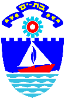                                                                    עיריית בת ים					                           ‏‏‏‏‏11 מרץ, 2024מכרז חיצוני 19/24 לתפקידסייר/ת לסיירת האופנועים העירוניתהמינוי מותנה באישור כל הגורמים הרלוונטיים ובהשלמת כל ההכשרות והקורסים הנדרשים למתאימים תינתן אחזקת רכב, כולל ביטוחים, שעות כוננות ותנאים סוציאליים מלאים.הערות: בקשה שתוגש ללא תעודות/ אישורים רלוונטיים לא תידון.הזוכה במכרז מתקבל/ת לתקופת ניסיון של שנה בה יבחנו כישוריו/ה  עפ"י חוות דעתו של הממונה הישיר. יתכנו שינויים בתיאור התפקיד בהתאם לשינוי מבנה ארגוני ו/או צורכי המערכת.מועמד עם מוגבלות זכאי להתאמות בהליכי הקבלה לעבודה.מתן עדיפות למועמד המשתייך לאוכלוסייה הזכאית לייצוג הולם שאינה מיוצגת באופן הולם בקרב עובדי הרשות המקומית, אם הוא בעל כישורים דומים לכישורי שאר המועמדיםבכל מקום בו נאמר בלשון זכר, הכוונה גם ללשון נקבה ולהיפך.המועמד שייבחר ישובץ במערך החירום העירוניאופן הגשת ההצעהלהגשת מועמדות עד לתאריך  25.3.24  (עד השעה 12:00)  לחץ כאן  - (הקישור נמצא  באתר האינטרנט של עיריית 
בת ים (מכרזי כוח אדם). בכבוד רב,צביקה ברוט               ראש העירהיחידה: אגף ביטחוןתיאור המשרה: סייר/ת לסיירת האופנועים העירוניתדרגת המשרה ודירוגה: 6-8 בדירוג המנהליהיקף העסקה: מלאהסוג המכרז:חיצוניתיאור תפקיד:סיור רכוב על גבי אופנוע/כוננות בתחנת הזנקהמענה לאירועי פח"ע וסד"צתגבור מערך האבטחה בשוטף או באירועים לפי הנחיית מנהל האגףכל מטלה נוספת שתוטל ע"י הממונהתנאי סף:השכלה ודרישות מקצועיות12 שנות לימוד או תעודת בגרות מלאה ניסיוןניסיון מקצועייתרון לבעלי ניסיון בתחום האכיפה, הביטחון או האבטחה (צה"ל או משטרה). עדיפות לבעלי תעודת לוחםדרישות נוספותבעל שירות צבאי מלא – יתרוןאין מניעה לקבלת רישיון לנשיאת נשק אישיבעל רישיון נהיגה בתוקף לדו גלגלי מסוג A1 לפחות, ללא הגבלותהיעדר רישום פלילי אישור כשירות רפואיתשפות – עברית ברמה גבוההמאפייני עשייה ייחודיים לתפקיד:נכונות לעבודה 24/7משמרות לא שגרתיות כולל סופי שבוע ומועדיםהתפקיד מחייב לבישת מדיםעבודה עם אוכלוסייה אזרחית במצבי שגרה וחירוםכפיפות: מנהל אגף ביטחון